ОТДЕЛ РЕЛИГИОЗНОГО ОБРАЗОВАНИЯ И КАТЕХИЗАЦИИБОБРУЙСКОЙ ЕПАРХИИ  БЕЛОРУССКОЙ ПРАВОСЛАВНОЙ ЦЕРКВИ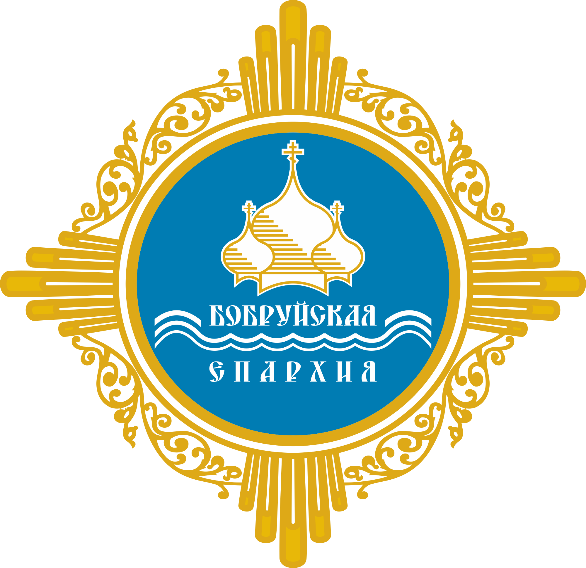 ПРОГРАММАI РЕГИОНАЛЬНЫХ РОЖДЕСТВЕНСКИХ ОБРАЗОВАТЕЛЬНЫХ ЧТЕНИЙ «ТРАДИЦИЯ И НОВАЦИИ: ОБРАЗОВАНИЕ, ВОСПИТАНИЕ, СЕМЬЯ»24 НОЯБРЯ 2015 ГОДАг.Бобруйск09.30-10.00– Регистрация участников10.00 -12.00 Пленарное заседание(Зрительный зал театра)Приветствие Преосвященнейшего СЕРАФИМА, епископа Бобруйского и Быховского Приветствие председателя Бобруйского городского исполнительного комитета   КОВАЛЕНКО Андрея ВикторовичаПрезентация «Бобруйская епархия: 2004-2015 гг.»   Пленарные доклады:«Наш Скарына - славуты i невядомы»   - заведующий кафедрой библеистики и христианского вероучения Института теологии имени святых равноапостольных Мефодия и Кирилла БГУ,профессор Минской духовной академии протоиерей Сергий ГОРДУН,  кандидат богословия«Просветительская деятельность святителя Георгия Конисского»  -  заведующий кафедрой литературы и межкультурных коммуникаций Могилевского государственного университета им. А.А. Кулешова   доцент СОМОВ Сергей Эдуардович, кандидат филологических наук 0 Работа секций«Православные знания и воспитание»(Зрительный зал театра)     Секционные доклады:«Правовое обеспечение взаимодействия учреждений образования с религиозными организациями в Республике Беларусь. Методическое обеспечение факультативных занятий религиоведческой направленности»- заместитель директора по учебной работе ГУО «Средняя школа № 28 г. Бобруйска» БАСКАКОВА Елена Леонидовна«Духовно-нравственное воспитание     подрастающего поколения.      История. Проблемы. Перспективы»- педагог Отдела религиозного образования и катехизации Бобруйской епархии инокиня АНАСТАСИЯ (Венско)«Из опыта работы с детьми старшего подросткового возраста по программе профилактики рискованного поведения «Ладья»-координатор Центра дружественного отношения к подросткам «Доверие» города Минска, психолог ШУКАН Валентина Михайловна 2 .  «История и обществоведение» (Малый зал театра, 4 этаж)   Секционные доклады:«Православие и современный мир»     - настоятель Георгиевского храма г. Бобруйска протоиерей Геннадий ВЕЙГО, кандидат богословия«О православных святых»     - настоятель прихода храма Святителя Николая д. Воротынь Бобруйского района, член комиссии по канонизации святых на территории Бобруйской епархии иерей Валентин ВАЙТУСЁНОК«Святой благоверный князь Александр Невский: воин и политик»      - преподаватель Воскресной школы Георгиевского храма г. Бобруйска ДОБРОВОЛЬСКИЙ Александр Александрович3. «Христианская семья»      Холл (4 этаж, левое крыло)     Секционные доклады:«Христианские принципы брака»     - заведующий кафедрой литературы и межкультурных коммуникаций Могилевского государственного университета им. А. А.Кулешова   доцент СОМОВ Сергей Эдуардович, кандидат филологических наук «Методика проведения классного часа в старших классах с использованием материалов фестиваля социальной рекламы в защиту жизни и семьи «Ладошки»    - сотрудник центра духовного просвещения и социального служения «Всех скорбящих Радость» г. Минска КЛИМОВА Ирина Евгеньевна4. «Литература»Холл (4 этаж, правое крыло)   Секционные доклады:«Духовно-нравственные аспекты современного урока русской литературы»-учитель русского языка и литературы ГУО «Средняя школа № 159 г. Минска» КУКУШКИНА Тамара Владимировна«Библейская тема на уроке белорусской литературы»   -учитель белорусского языка и литературы   ГУО «Средняя школа № 27 г. Бобруйска» ПИНЧУК Людмила Ивановна- учитель белорусского языка и литературы ГУО «Средняя школа № 27 г. Бобруйска» ЛОБАНОВА Елена Анатольевна14.15-15.30 Закрытие чтений   (Зрительный зал театра)-  Принятие итогового документа-  Награждение победителей регионального этапа    Международного конкурса детского творчества   «Красота Божьего мира»-  Концерт